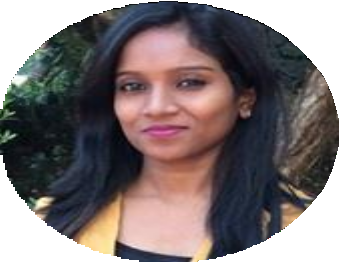 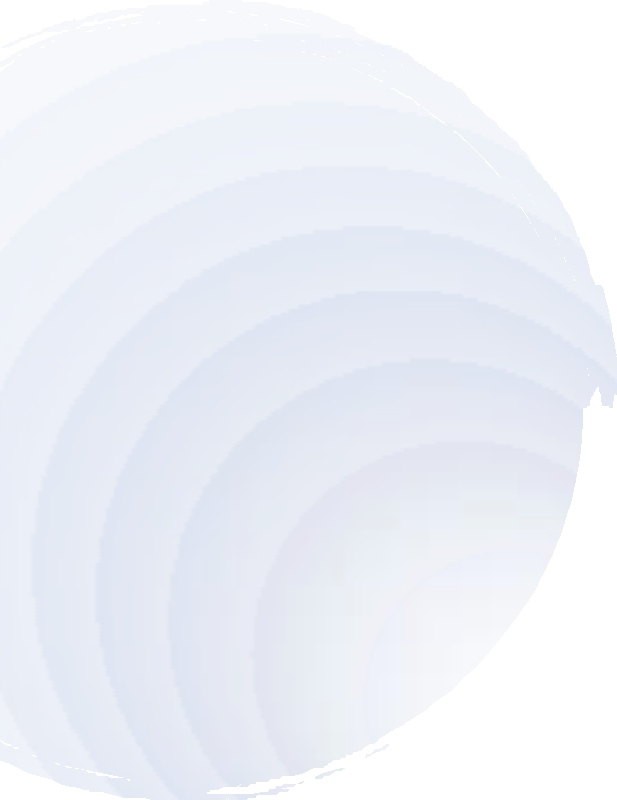 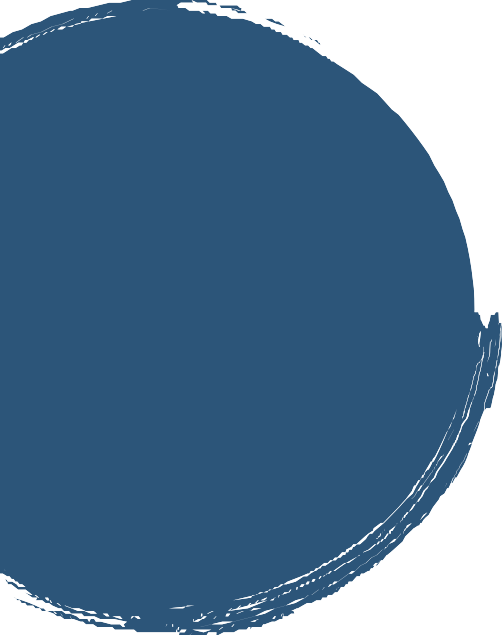 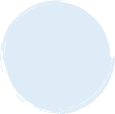 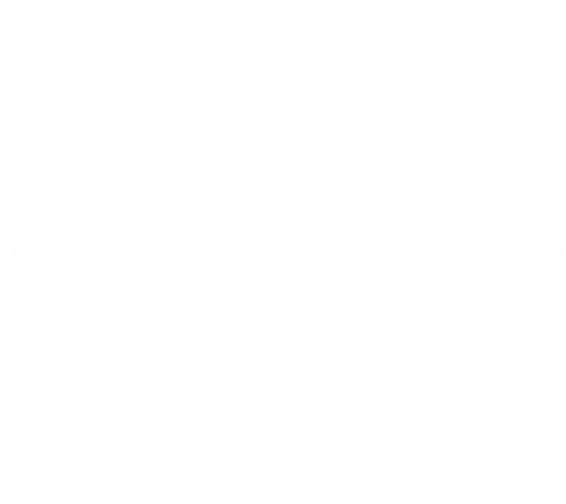 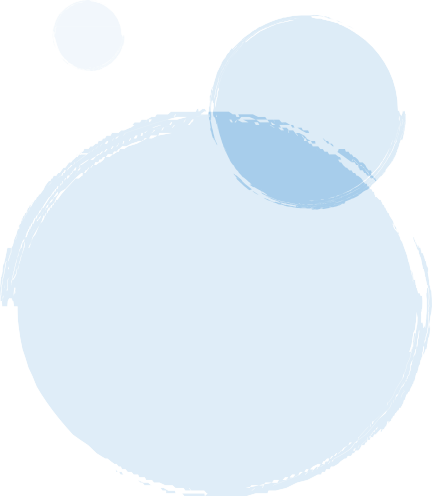 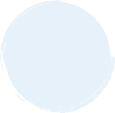 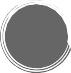 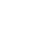 January 2015 – May 2015Dental Surgeon • Dental Clinic, Vaikom, Kerala, IndiaJob role:Performing oral prophylaxis, Extraction of teeth, Restorative treatmentsPrescription of medicinesAdditional certificationsShort course on Biostatistics and epidemiology for clinical and Public Health using STATA by CMC, Velloree-Learning program on advanced excel by TCSWHO- Covid-19: operational planning and guidelines and covid-19 partners platform to support and country preparedness and responsee-learning on MS Office by TCSCareer edge- knockdown the lockdown By Tata Consultancy ServicesSkillsGood English proficiency (IELTS Academics score 7.0)DentistryHealth care management and administrationStrategic planning and management.Creative problem solving.Public speaking and creative writingProficiency in handling computerized tools and the internet.Time managementHighlights of AcademicsCommunity outreach programs organized and accomplished - 54School dental health programs organized and accomplished – 42Expert in Preventive dentistryTrained in clinical, social and behavioral research.Expertise in general dental practice.Hands on experience in developing lecture for dental practicing studentsExcellent knowledge of classroom instructions and curriculum developmentThorough understanding of coordinating with students from different backgroundFamiliarity with the ethical and medico-legal issues.Trained as tobacco intervention initiative specialist from the Governing Council.Hours spent for clinical training of students - 720 hoursHours spent for lecture of the students in class -over 100 hoursHours spent for clinical practice - 750 hoursHours spent for school dental health - 126 hoursHours spent for research activities - 720 hoursOther AchievementsScientific PublicationsS Neenu, Sharma V, Bhat PK, Alashetty P. Barriers in providing dental treatment to HIV/AIDS patients.IJCMR 2017 ; 4(6): 1402-1405Bhat PK, Alashetty P, S Neenu, S Sowmya. Role of Dentist in Mass Disaster. Int J Dent Health Sci 2017: 4(6): 1468-1474.Research worksDental caries, BMI and socioeconomic status among preschoolers in anganwadi and private preschools in Bangalore city, India.Major research project during postgraduation, conducted among 4-5-year-old children from 8 preschools in Bangalore city.Accepted for publication in international journal of clinical pediatric dentistry (PubMed indexed)Knowledge and awareness teledentistry among interns and postgraduates in Bangalore city- A cross- sectional study.Minor research project during postgraduation, conducted in 4 dental colleges in Bangalore cityPresented at Indian Association of Public Health Dentistry Conference held at Odisha, India.Continuing Dental Education Programs, Workshops & Conferences attendedContinuing dental education program on research and publications.Continuing dental education program on “Exploring new thoughts in Public health dentistry”.Continuing dental education program on current concepts of oral cancer.Attended national conference organized by Indian Association of Public health Dentist in 2015 and 2016.Workshop on primary care dentistry.Seminars PresentedGeneral epidemiologyEmporiatricsDiet counselling in dentistryNational Health programsProtein energy malnutritionwasting diseases of teethFungal infections of oral cavityImpact of global warming on Public HealthPersonal Contact	: neenu-394482@gulfjobseeker.com Reference		: Mr. Anup P Bhatia, HR Consultant, Gulfjobseeker.com 0504753686DECLARATIONI hereby declare that all the information given above is true to the best of my knowledge and belief.Dr. NEENU DR. NEENU.A Post graduate in Public Health Dentistry with a keen interest in health care management and administration, academics and research. During the course of my education and work, I have acquired a multitude of versatile skills that enables me to transfer into any administrative settings to create high levels of efficiency and productivity.EducationVenkateswara open University, Arunachal Pradesh, IndiaMaster of Business Administration(2020-2020)In progress (online)Rajiv Gandhi University of Health Sciences, Bengaluru, IndiaMaster of Dental Surgery - Public Health Dentistry (2015 – 2018) Graduating as a batch topper and securing 7th rank in the overall university with an aggregate of 73%The Tamil Nadu Dr.MGR Medical University, Tamil Nadu, IndiaBachelor of Dental Surgery (2009 - 2014) Graduating with an aggregate of 64.7%ExperienceDecember 2018–July 2019Assistant Professor• Government Dental College, Calicut, Kerala, IndiaJob role:Lecture classes for final year and 3rd year BDS students andLecture classes for diploma studentsCarrying out administrative works in the departmentClinical training for 3rd year and final year studentsAcademic scheduling for students (scheduling lecture classes and exams)Organizing and conducting visits to primary health center every week along with students and providing treatments to the patientsGuiding students to carry out short term research projectsA Post graduate in Public Health Dentistry with a keen interest in health care management and administration, academics and research. During the course of my education and work, I have acquired a multitude of versatile skills that enables me to transfer into any administrative settings to create high levels of efficiency and productivity.EducationVenkateswara open University, Arunachal Pradesh, IndiaMaster of Business Administration(2020-2020)In progress (online)Rajiv Gandhi University of Health Sciences, Bengaluru, IndiaMaster of Dental Surgery - Public Health Dentistry (2015 – 2018) Graduating as a batch topper and securing 7th rank in the overall university with an aggregate of 73%The Tamil Nadu Dr.MGR Medical University, Tamil Nadu, IndiaBachelor of Dental Surgery (2009 - 2014) Graduating with an aggregate of 64.7%ExperienceDecember 2018–July 2019Assistant Professor• Government Dental College, Calicut, Kerala, IndiaJob role:Lecture classes for final year and 3rd year BDS students andLecture classes for diploma studentsCarrying out administrative works in the departmentClinical training for 3rd year and final year studentsAcademic scheduling for students (scheduling lecture classes and exams)Organizing and conducting visits to primary health center every week along with students and providing treatments to the patientsGuiding students to carry out short term research projectsNationality: Indian Visa status: spouse sponsored visaA Post graduate in Public Health Dentistry with a keen interest in health care management and administration, academics and research. During the course of my education and work, I have acquired a multitude of versatile skills that enables me to transfer into any administrative settings to create high levels of efficiency and productivity.EducationVenkateswara open University, Arunachal Pradesh, IndiaMaster of Business Administration(2020-2020)In progress (online)Rajiv Gandhi University of Health Sciences, Bengaluru, IndiaMaster of Dental Surgery - Public Health Dentistry (2015 – 2018) Graduating as a batch topper and securing 7th rank in the overall university with an aggregate of 73%The Tamil Nadu Dr.MGR Medical University, Tamil Nadu, IndiaBachelor of Dental Surgery (2009 - 2014) Graduating with an aggregate of 64.7%ExperienceDecember 2018–July 2019Assistant Professor• Government Dental College, Calicut, Kerala, IndiaJob role:Lecture classes for final year and 3rd year BDS students andLecture classes for diploma studentsCarrying out administrative works in the departmentClinical training for 3rd year and final year studentsAcademic scheduling for students (scheduling lecture classes and exams)Organizing and conducting visits to primary health center every week along with students and providing treatments to the patientsGuiding students to carry out short term research projects